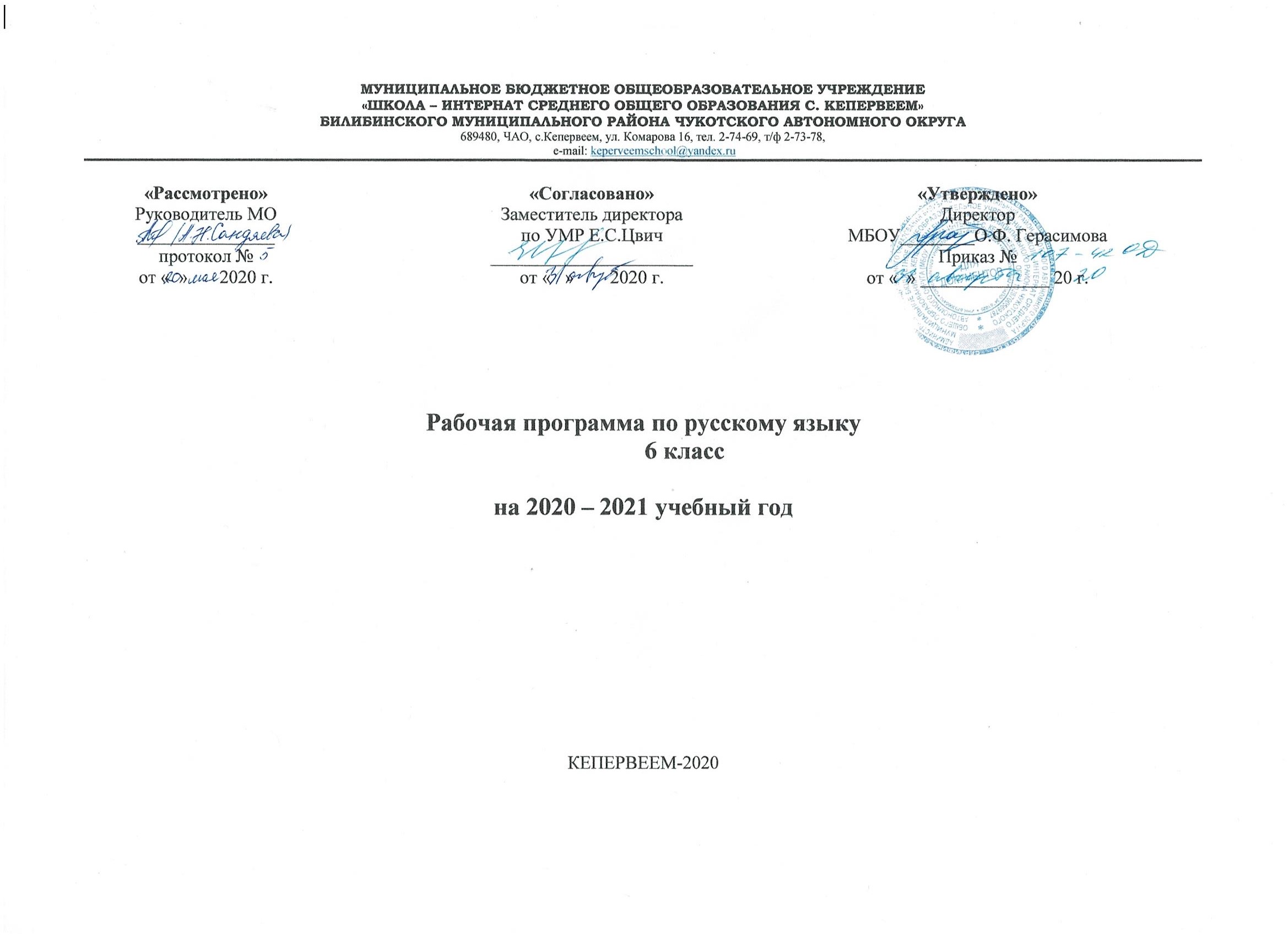 Данная рабочая программа составлена на основе Федерального образовательного государственного стандарта основного общего образования (базовый уровень) и Программы по русскому языку для 5-9 классов (авторы Л.М. Рыбченкова, О.М. Александрова). Учебник «Русский язык. 6 класс» в 2-х частях / Л.М. Рыбченкова, О.М. Александрова, О.В. Загоровская, А.Г. Нарушевич, издательство «Просвещение», 2014. Программа составлена для учащихся 6  класса и рассчитана на 210 часов.  Учебник соответствует требованиям общеобразовательного стандарта второго поколения по русскому языку для школ с русским (родным) языком обучения. Программа по русскому языку для  класса основной общеобразовательной школы  реализует основные идеи ФГОС основного общего образования нового поколения. Её характеризует направленность на достижение результатов освоения курса русского языка не только на предметном, но и на личностном и метапредметном уровнях, системно-деятельностный подход, актуализация воспитательной функции учебного предмета «Русский язык».Программа обеспечивает преемственность обучения с подготовкой учащихся в 5 классе и разработана на основе Примерной программы основного общего образования по русскому языку, созданной с учётом:программы духовно-нравственного развития и воспитания личности гражданина России;фундаментального ядра содержания общего образования по русскому языку;требований к результатам освоения основной образовательной программы основного общего образования;программы развития УУД.Программа по русскому языку для 6 класса основной образовательной школы реализует основные идеи Федерального государственного образовательного стандарта основного общего образования. Ее характеризуют направленность    на достижение результатов освоения курса русского языка не только на предметном, но и на личностном и метапредметном уровнях, системно-деятельностный подход, актуализация воспитательной функции учебного предмета «Русский язык».В соответствии с ФГОС и Примерной программой содержание курса русского языка направлено на реализацию следующих целей изучения русского (родного) языка в основной общеобразовательной школе:- воспитание духовно богатой, нравственно ориентированной личности с развитым чувством самосознания и общероссийского гражданского сознания; человека, любящего свою родину, свой народ, знающего родной язык и культуру своего народа и уважающего традиции и культуры других народов;- воспитание уважения  к родному языку, сознательного  отношения к нему как к  явлению культуры; осмысление родного языка как основного средства общения, средства получения знаний в разных сферах человеческой деятельности, средства освоения морально-этических норм, принятых в обществе; осознание эстетической ценности родного языка;- овладение русским языком как средством общения в повседневной жизни и учебной деятельности; развитие готовности и способности к речевому взаимодействию и взаимопониманию, сотрудничеству, позитивному диалогу, содержательным  компромиссам; потребности в речевом самосовершенствовании;- овладение навыками самостоятельной учебной деятельности, самообразования, важнейшими общеучебными умениями и универсальными учебными действиями (умения формулировать цели деятельности, планировать ее, осуществлять речевой самоконтроль и самокоррекцию; проводить библиографический поиск, извлекать и преобразовывать необходимую информацию из лингвистических словарей различных типов и других источников, включая СМИ и Интернет; осуществлять информационную переработку текста  и Т.Д.);- освоение знаний об устройстве языковой системы и  закономерностях ее функционирования, о стилистических ресурсах и основных нормах русского литературного языка; развитие способности опознавать, анализировать, сопоставлять, классифицировать и оценивать языковые факты; овладение на этой основе культурой устной и письменной речи, видами речевой деятельности, правилами использования языка в разных ситуациях общения, нормами речевого этикета; обогащение активного и потенциального словарного запаса; расширение используемых в речи грамматических средств; совершенствование способности применять приобретенные знания, умения и навыки в процессе речевого общения в учебной деятельности и повседневной жизни.     Рабочая программа сохраняет содержание и структуру авторской программы Рыбченковой Л.М., Александровой О.М., Загоровской О.В. и др.                                              ПЛАНИРУЕМЫЕ  РЕЗУЛЬТАТЫ                ОСВОЕНИЯ УЧЕБНОГО ПРЕДМЕТА  «РУССКИЙ ЯЗЫК»Личностными результатами освоения программы по русскому языку в 6 классе являются:- понимание русского языка как одной из национально-культурных ценностей русского  народа;- понимание определяющей роли родного языка в развитии интеллектуальных, творческих способностей и моральных качеств личности, его значения в процессе получения школьного образования;- осознание эстетической ценности русского языка;- уважительное отношение  к родному языку;- потребность сохранить чистоту русского языка как явления национальной культуры;- стремление к речевому самосовершествованию;- формирование достаточного объема словарного запаса и усвоенных грамматических средств для выражения мыслей и чувств в процессе речевого общения;- формирование способности самооценки на основе наблюдения за собственной речью.Метапредметными результатами освоения программы по русскому языку в 6 классе являются:- овладение всеми видами речевой деятельности (адекватное понимание информации  устного и письменного сообщения; овладение разными видами чтения; формирование способности извлекать информацию из различных источников; овладение приемами отбора и систематизации материала на определенную тему; формирование умения вести самостоятельный поиск информации);- применение приобретенных знаний, умений и навыков в повседневной жизни;- способность использовать родной язык и как средство получения знаний по другим предметам;- коммуникативно-целесообразное взаимодействие с окружающими людьми в процессе речевого общения;- знакомство с национально-культурными нормами  речевого этикета.Предметными результатами освоения программы по русскому языку в 6 классе являются:- по орфоэпии: правильно произносить употребительные сложносокращенные слова; употребительные слова изученных частей речи; свободно пользоваться орфоэпическим словарем; - по лексике и фразеологии: употреблять слова (термины, профессиональные, заимствованные и др.) в соответствии с их лексическим значением, с учетом условий и задач общения; избегать засорения речи иноязычными словами; толковать лексическое значение общеупотребительных слов и фразеологизмов; пользоваться различными видами словарей (синонимов, антонимов, иностранных слов, фразеологизмов); - по морфемике и словообразованию: выделять морфемы на основе словообразовательного анализа (в словах сложной структуры); составлять словообразовательную цепочку слов, включающую 3—5 звеньев; различать морфологические способы образования изученных частей речи; - по морфологии: квалифицировать слово как часть речи; образовывать и употреблять формы изученных в б классе частей речи в соответствии с нормами литературного языка; определять грамматические признаки изученных частей речи (например, при решении орфографических задач); - по орфографии: характеризовать изученные орфограммы и объяснять написание слов; правильно писать слова, написание которых подчиняется правилам, изученным в 6 классе, а также слова с непроверяемыми орфограммами, написание которых отрабатывается в словарном порядке, свободно пользоваться орфографическим словарем; - по синтаксису: определять синтаксическую роль частей речи, изученных в 6 классе; правильно строить и произносить предложения с причастными и деепричастными оборотами, стилистически оправданно употреблять их в речи.         СОДЕРЖАНИЕ  УЧЕБНОГО ПРЕДМЕТА  «РУССКИЙ  ЯЗЫК»Содержание курса полностью соответствует Примерной программе основного общего образования по русскому языку. Выделяются три сквозные содержательные линии:- содержание, обеспечивающее формирование коммуникативной компетенции;- содержание, обеспечивающее формирование языковой и лингвистической компетенции;- содержание, обеспечивающее формирование культуроведческой компетенции.	Названные содержательные линии неразрывно взаимосвязаны и интегрированы, что находит отражение в  тематическом планировании.Содержание, обеспечивающее формирование коммуникативной компетенции	Речь и речевое общениеРечь и речевое общение.  Речевая  ситуация. Речь устная и письменная. Речь диалогическая и монологическая.Осознание основных особенностей устной и письменной речи; анализ образцов устной и письменной речи. Понимание коммуникативных целей и мотивов говорящего в разных ситуациях общения. Овладение нормами речевого поведения в ситуациях формального и неформального межличностного общения.Речевая деятельностьВиды речевой деятельности: чтение, аудирование (слушание), говорение, письмо.Овладение основными видами речевой деятельности. Адекватное понимание основной информации текста, воспринимаемого зрительно и на слух. Передача содержания прочитанного или прослушанного текста в сжатом или развернутом виде в соответствии с ситуацией общения. Овладение практическими умениями поискового, ознакомительного, изучающего чтения. Овладение различными видами аудирования. Изложение содержания прослушанного или прочитанного текста. Создание устных и письменных высказываний разной коммуникативной направленности с учетом целей и ситуации общения. Отбор и систематизация материла на определенную тему.Текст1.  Понятие текста, основные признаки текста. Тема, основная мысль текста. Микротема текста. Абзац как средство композиционно-стилистического членения текста. План текста как вид  переработки текста.2.   Анализ текста с точки зрения его темы, основной мысли, структуры. Деление текста на смысловые части. Составление плана текста. Анализ языковых особенностей текста. Создание текстов различного типа. Соблюдение норм.Содержание, обеспечивающее формирование языковой и лингвистической компетенцииОбщие сведения о языкеЯзык. Языкознание. Представление о языке как знаковой системе, о лингвистике как науке.Осознание  роли языка в жизни человека, важности умения общаться..	Фонетика и орфоэпияФонетика как раздел лингвистики.Звук как единица языка. Система гласных звуков. Система   согласных звуков. Изменение звуков в речевом потоке. Элементы фонетической транскрипции. Слог. Ударение. Орфоэпия как раздел лингвистики. Основные правила нормативного произношения и ударения. Орфоэпический словарь.Совершенствование навыков различение ударных и безударных гласных, звонких и глухих, твердых и мягких согласных. Объяснение с помощью элементов транскрипции особенностей произношения и написания слов. Проведение фонетического разбора слова. Нормативное произношение слов. Оценка собственной и чужой речи с точки зрения орфоэпической правильности.Применение фонетико-орфоэпических знаний и умений в собственной речевой практике. Использование орфоэпического словаря для овладения произносительной культурой.
ГрафикаГрафика как раздел лингвистики. Соотношение звука и буквы. Обозначение на письме твердости и мягкости согласного.  Способы обозначения [  j ].Совершенствование навыков сопоставления звукового и буквенного состава слова. Использование знания алфавита при поиске информации в словарях, справочниках, энциклопедиях, СМС-сообщениях.Морфемика и словообразованиеМорфемика как раздел лингвистики. Морфема как минимальная значимая единица языка. Словообразующие и формообразующие морфемы. Окончание как формообразующая морфема. Приставка, корень, суффикс как словообразующие морфемы. Корень. Однокоренные слова. Чередование гласных и согласных в корнях слова.Возможность исторических изменений в структуре слова.Понятие об этимологии. Этимологический словарь.Словообразование как раздел лингвистики. Морфемный словарьОсмысление морфемы как значимой единицы языка. Осознание роли морфем в процессах формо- и словообразования. Применение знаний по морфемике в практике правописания. 
           Использование морфемного словаря при решении разнообразных учебных задач.Лексикология и фразеологияЛексикология как раздел лингвистики. Слово как единица языка. Лексическое значение слова.Однозначные и  многозначные слова; прямое и переносное значения слова. Переносное значение слов как основа тропов. Тематические группы слов. Толковые словари русского языка.Синонимы. Антонимы. Омонимы. Паронимы. Словари русского языка.Лексика русского языка с точки зрения сферы ее употребления. Общеупотребительные слова (нейтральная лексика). Стилевые пласты лексики. Разные виды лексических словарей русского языка и их роль в овладении словарным богатством родного языка.Дифференциация лексики по типам лексического значения с точки зрения  экспрессивной окраски  и стилевой принадлежности.Употребление лексических средств в соответствии со значением и ситуацией общения. Оценка своей и чужой речи с точки зрения точного, уместного и выразительного словоупотребления.Проведение лексического разбора слов.	МорфологияМорфология как раздел грамматики.Части речи как лексико-грамматические разряды слов. Система частей речи в русском языке. Самостоятельные  части речи. Общее грамматическое значение, морфологические и синтаксические  признаки имени существительного, имени прилагательного, имени  числительного, местоимения, глагола, наречия. Служебные  части речи. Общее грамматическое значение, морфологические и синтаксические  признаки предлогов и союзов.Распознавание частей речи по грамматическому значению, морфологическим признакам и синтаксической роли. Проведение морфологического разбора слов разных частей речи. Нормативное употребление форм слов различных частей речи.Применение  морфологических знаний и умений в практике правописания.	СинтаксисСинтаксис как раздел грамматики. Словосочетание и предложение как единицы синтаксиса.Словосочетание  как синтаксическая единица.Виды предложений по цели высказывания и эмоциональной окраске.  Грамматическая основа предложения, главные и второстепенные члены, способы их выражения. Предложения осложненной структуры. Однородные члены предложения. Обращения.Сложное предложение.Способы передачи чужой речи.Проведение синтаксического разбора словосочетаний и предложений. Анализ разнообразных синтаксических конструкций и правильное употребление их в речи. Оценка собственной и чужой речи с точки зрения правильности, уместности и выразительности употребления синтаксических конструкций.Применение синтаксических знаний  и умений в практике правописания.	Правописание: орфография и пунктуация.Орфография как система правил правописания. Понятие орфограммы.Правописание гласных и согласных в составе морфем. Правописание ъ и ь.Слитные, раздельные и дефисные написания.Употребление прописной и строчной буквы.Перенос слов.Орфографические словари и справочники.Пунктуация как система правил правописания.Знаки препинания и их функции. Знаки препинания в конце предложения. Знаки препинания в простом неосложненном предложении.  Знаки препинания в простом осложненном предложении (при однородных членах предложения, при обращении). Знаки препинания при прямой речи.Формирование  орфографической и пунктуационной зоркости. Соблюдение орфографических и пунктуационных норм в письменной речи. Опора на фонетический, морфемный и морфологический анализ при выборе правильного написания. Опора на грамматико-интонационный анализ при объяснении расстановки знаков препинания в предложении.Использование орфографических словарей и справочников по правописанию для решения орфографических и пунктуационных проблем.Виды контроля:промежуточный: постановка учебной задачи и выводы, правильность выполнения упражнений и лингвистических задач, монологическая устная и письменная речь, полные ответы на вопросы, составление схем и рассказов по ним, моделирование языковых ситуаций, планирование, индивидуальные задания и сообщения,  графическое объяснение условий выбора орфограмм и пунктограмм, фонетический, фонетико-морфемный, морфологический, морфемный, синтаксический разборы слов и предложений, аудирование, планирование текста;итоговый: портфель достижения ученика, проектная деятельность, творческие задания, контрольные работы, изложения, диктанты, сочинения всех видов, языковой анализ текста.                                  УЧЕБНО-ТЕМАТИЧЕСКОЕ ПЛАНИРОВАНИЕ                          КАЛЕНДАРНО - ТЕМАТИЧЕСКОЕ  ПЛАНИРОВАНИЕНомер п/пНазвание разделовКоличество часов Контрольные работыТворческие  работы Творческие  работы Номер п/пНазвание разделовКоличество часов Контрольные работыСоч.Изл.1Введение. Язык и языкознание. Текст.    7  (4 +3р/р)2Фонетика. Графика. Орфография.17 (16 +1р/р)13Морфемика, словообразование, орфография14  (9+ 5р/р)1114Лексикология40  (32+8р/р)2115Морфология58  (47+11р/р)4226Синтаксис и пунктуация39  (32+7р/р)21И Т О Г О1751045№ п/п              Разделы программыКоличество      часов                        Из них                        Из них                        Из них№ п/п              Разделы программыКоличество      часовтеоретический материалразвитие речиконтрол. работы, диктанты1Введение.662Морфемика, словообразование, культура речи.2219213Лексикология, орфография, культура речи.3932614Грамматика. Морфология, орфография, культура речи.Имя существительное.201811Имя прилагательное.282431Имя числительное.181521Местоимение.251861Глагол.3326615Синтаксис, пунктуация, культура речи.1811346Заключительный урок.11Всего:Всего:2101702911№ п/п        Д а т а         Д а т а      Т Е М А   У Р О К АКол-во часовДомашнее  задание№ п/пПлан.Факт.     Т Е М А   У Р О К АКол-во часовДомашнее  задание102.09Русский язык – государственный язык Российской Федерации и язык межнационального общения. §11Упр. 6 (подготовить со- общение с опорой на материал изучаемого параграфа и таблицы).202.09Понятие о функциональных разновидностях языка. §21Упражнение 12 (задание 2)3-405.0906.09Текст и его признаки. §32Упражнение 16 (списать фрагмент).5-607.0908.09Орфоэпические нормы. §42Упражнения 24—25 (для всех). ИЗ: используя слова параграфа, составить предложения для орфоэпических разминок.                                  Морфемика, словообразование, орфография.                                  Морфемика, словообразование, орфография.                                  Морфемика, словообразование, орфография.                                  Морфемика, словообразование, орфография.                                  Морфемика, словообразование, орфография.                                  Морфемика, словообразование, орфография.7-809.0909.09Состав слова. §52Упражнение 33; подобрать материал о происхождении своего имени).912.09РР Определение принадлежности текста к определённой функциональной разновидности языка (упр.34).1Упражнение 311013.09Основные способы образования слов в русском языке. §61Упражнение 381114.09Основные способы образования слов в русском языке. §61Упражнение 43.1215.09Основные способы образования слов в русском языке. §61Упражнение 42.1316.09Сложные и сложносокращённые слова. §71Упражнение 50.1416.09Сложные и сложносокращённые слова. §71Упражнение 55.1519.09Понятие об этимологии. §81Упражнение 61.1620.09Морфемный и словообразовательный разбор слова. §91ИЗ: привести примеры народной (ложной) этимологии, подкрепить свои наблюдения мате- риалом этимологического словаря. 1721.09Морфемный и словообразовательный разбор слова. §91Упражнение 67 (задание 3)1822.09РР Сочинение на лингвистическую тему.1Слова орфографического тренинга П 10.1923.09Буквы О и А в корнях –гор-/-гар-, -зор-/-зар-, -раст-/-рос- §101Упражнение 77.2023.09Буквы О и А в корнях –гор-/-гар-, -зор-/-зар-, -раст-/-рос- §101Упражнение 76.2126.09Буквы О и А в корнях –гор-/-гар-, -зор-/-зар-, -раст-/-рос- §101РТ2227.09Правописание приставок пре-/при- §111Упражнение 84.2328.09Правописание приставок пре-/при- §111Упражнение 83.2429.09Правописание приставок пре-/при- §111Упражнение 82. РТ2530.09Повторение темы «Морфемика, словообразование, орфография».1Упражнение 3 РТ2630.09Тестирование по теме. Стартовый контроль.1Повторить сл. слова.2703.10•Контрольный диктант с грамматическим заданием.1Повторить слова орфографического тренинга П 132804.10Работа над ошибками.1Повторить орф.                                       Лексикология, орфография, культура речи.                                       Лексикология, орфография, культура речи.                                       Лексикология, орфография, культура речи.                                       Лексикология, орфография, культура речи.                                       Лексикология, орфография, культура речи.                                       Лексикология, орфография, культура речи.2905.10Повторение изученного в V классе. §131Упражнение 93.3006.10Повторение изученного в V классе. §131Упражнение 92+ РТ3107.10РР Сочинение-рассказ о народном промысле.1Завершить работу над сочинением, подобрать иллюстративный ряд.3207.10РР Сочинение-рассказ о народном промысле.1Подобрать иллюстративный ряд.3310.10Метафора. §141Упражнение 104. 3411.10Метафора. §141ИЗ: подобрать примеры использования метафорических сочетаний в заголовках газет, в рекламных слоганах.3512.10Лексические выразительные средства. §151Упражнение 112. 3613.10Лексические выразительные средства. §151Рассказ о лексических выразительных средствах; принести фотографии, репродукции, на которых запечатлены разные мгновения осени.3714.10РР Подготовка материалов для сочинения-описания (упр.113).1Завершить работу над сочинением, по возможности оформить его в виде осенней открытки, используя ИКТ.3814.10Чередование гласных в корнях –скак-/-скоч-, -равн-/-ровн-, -твар-/-твор-.1Упражнение  119.3917.10Чередование гласных в корнях –скак-/-скоч-, -равн-/-ровн-, -твар-/-твор-.1Упражнение  120.4018.10Чередование гласных в корнях –скак-/-скоч-, -равн-/-ровн-, -твар-/-твор-.1Упр. в РТ.4119.10Чередование гласных в корнях –скак-/-скоч-, -равн-/-ровн-, -твар-/-твор-.1Упр. в РТ.4220.10Исконно русские слова. §171Упражнения 134, 135 (задание 3).4321.10Заимствованные слова. §181Упражнение 144. 4421.10Заимствованные слова. §181ИЗ: материал для проектной работы «Слова-„иностранцы“ на кухне, в спорте, в музыке...»): Напишите о том, откуда пришли эти слова, создайте их языковой портрет. 4524.10Слова с полногласными и неполногласными сочетаниями. §191Упражнение151.4625.10Слова с полногласными и неполногласными сочетаниями. §191Упражнение153.4726.10Лексика русского языка с точки зрения её активного и пассивного употребления. Архаизмы, историзмы, неологизмы. §201Упражнение 163. Дополнительно — идея для проектной работы — упр. 162.4827.10Лексика русского языка с точки зрения её активного и пассивного употребления. Архаизмы, историзмы, неологизмы. §201Упражнение 163. Дополнительно — идея для проектной работы — упр. 162.4928.10Общеупотребительные слова. Диалектизмы. §211Упражнение 170.5028.10Общеупотребительные слова. Диалектизмы. §211Рассказ по схеме.512четв07.11Профессионализмы. §221Упражнение 176.5208.11Профессионализмы. §221Упражнение 175.5309.11Жаргонизмы. §231Упражнение 179.5410.11Стилистически нейтральная и книжная лексика. §241Упражнение 190.5511.11Стилистически нейтральная и книжная лексика. §241Упражнение 189.5611.11Стилистические пласты лексики. Разговорная лексика. §251Упражнение 198.5714.11Стилистические пласты лексики. Разговорная лексика. §251Упражнение 197.5815.11РР Сочинение-рассуждение.1Слова орфографического тренинга § 265916.11Фразеологизмы. Источники фразеологизмов.§261Упражнение 209.6017.11Фразеологизмы. Источники фразеологизмов.§261Упражнение  211.6118.11Фразеологизмы нейтральные и стилистически окрашенные. §271Упражнение 214.6218.11Фразеологизмы нейтральные и стилистически окрашенные. §271Упражнение 213.6321.11РР Изложение (сжатое).1Слова орфографического тренинга (повторить).6422.11РР Изложение (сжатое).1Слова орфографического тренинга (повторить).6523.11Повторение темы «Лексикология».1Материалы § 28.6624.11•Контрольный диктант с грамматическим заданием.1  Слова орфографического тренинга § 29.6725.11Работа над ошибками.1  Слова орфографического тренинга § 29.                   Грамматика. Морфология, орфография. Культура речи.                   Грамматика. Морфология, орфография. Культура речи.                   Грамматика. Морфология, орфография. Культура речи.                   Грамматика. Морфология, орфография. Культура речи.                   Грамматика. Морфология, орфография. Культура речи.                   Грамматика. Морфология, орфография. Культура речи.6825.11Части речи в русском языке. §291Упражнение 222, рассказ по схеме упр. 217.                                                  Имя существительное                                                  Имя существительное                                                  Имя существительное                                                  Имя существительное                                                  Имя существительное                                                  Имя существительное6928.11Имя существительное как часть речи. §301Упражнения 232, 234 (задание 2).7029.11Имя существительное как часть речи. §301Подготовить набор карточек «ТАК» и «НЕ ТАК» по материалам упражнения 230.7130.11Разносклоняемые и несклоняемые имена существительные. §311Упражнение 238. Слова орфографического тренинга.7201.12Разносклоняемые и несклоняемые имена существительные. §311Составить рассказ о несклоняемых именах существительных). Слова орфографического тренинга.7302.12Имена существительные общего рода.1Составить и записать предложение с каждым из слов орфографического тренинга.7402.12Морфологический разбор имени существительного. §33 1Упражнение 246.7505.12РР Стиль текста( упр.253, 254).1Слова орфографического тренинга § 34. 7606.12Словообразование имён существительных. §341Упражнение 256.7707.12Словообразование имён существительных. §341Упражнение  257.7808.12Словообразование имён существительных. §341Упражнения  в РТ.7909.12Словообразование имён существительных. §341Упражнения  в РТ.8009.12Сложносокращённые имена существительные. §351Упражнение 265.8112.12Сложносокращённые имена существительные. §351Упражнение  266.8213.12Правописание гласных в суффиксах имён существительных. §361Упражнение 274.8314.12Правописание гласных в суффиксах имён существительных. §361Упражнение 2788415.12Правописание гласных в суффиксах имён существительных. §361Упражнения  в РТ.8516.12Повторение темы «Имя существительное». §371Слова орфографического тренинга, орфограммы повторить.8616.12•Контрольный диктант с грамматическим заданием.1Слова орфографического тренинга,8719.12Работа над ошибками.1Орфограммы повторить.                                                         Имя прилагательное.                                                         Имя прилагательное.                                                         Имя прилагательное.                                                         Имя прилагательное.                                                         Имя прилагательное.                                                         Имя прилагательное.8820.12Имя прилагательное как часть речи. §381Упражнение 286 (задание 2).8921.12Имя прилагательное как часть речи. §381Упражнения в РТ.9022.12Особенности строения текста-описания. §38 (упр.286-287).1Слова орфографического тренинга § 399123.12Особенности строения текста-описания. §38 (упр.286-287).1Упражнения в РТ.9223.12Степени сравнения имён прилагательных. Сравнительная степень. §391Упражнения 295 +в РТ.9326.1226.12Объед ур 93 и 94.Степени сравнения имён прилагательных. Сравнительная степень. §391Упражнение 296+ в РТ.9427.12Степени сравнения имён прилагательных. Превосходная степень. §401Упражнение  302. 9528.1227.12Объед ур95 и 96Степени сравнения имён прилагательных. Превосходная степень. §401Упражнение  в РТ.9629.12РР Сжатое изложение ( упр. 303-304).1Упражнение 304 (задание 2)973четв.09.01Разряды имён прилагательных по значению. Качественные прилагательные. §411Упражнение 311.9810.01Разряды имён прилагательных по значению. Качественные прилагательные. §411Упражнения в РТ.9911.01Разряды имён прилагательных по значению. Относительные прилагательные. §421Упражнение 316.10012.01Разряды имён прилагательных по значению. Относительные прилагательные. §421Упражнения в РТ.10113.01Разряды имён прилагательных по значению. Притяжательные прилагательные. §431Упражнение 325.10213.01Разряды имён прилагательных по значению. Притяжательные прилагательные. §431Упражнения в РТ.10316.01Морфологический разбор имени прилагательного. §441Упражнение 32810417.01Словообразование имён прилагательных. Буквы О и Е после шипящих и Ц в суффиксах прилагательных. 1Упражнение 333, слова орфографического тренинга § 46.10518.01Словообразование имён прилагательных. Буквы О и Е после шипящих и Ц в суффиксах прилагательных.1Упражнения в РТ.10619.01Одна и две буквы Н в суффиксах имён прилагательных. §461Упражнение 339.10720.01Одна и две буквы Н в суффиксах имён прилагательных. §461Упражнение 340.10820.01Одна и две буквы Н в суффиксах имён прилагательных. §461Упражнения  в РТ.10923.01Правописание имён прилагательных с суффиксами –к- и –ск-. §471Упражнение 350.11024.01Словообразование имён прилагательных. Правописание сложных прилагательных. §481Упражнение 360.11125.01Словообразование имён прилагательных. Правописание сложных прилагательных. §481Упражнения  в РТ.11226.01РР Описание признаков предметов и явлений окружающего мира. §491Слова орфографического тренинга § 49-50.11327.01РР Описание признаков предметов и явлений окружающего мира. §491Слова орфографического тренинга § 49-50. Упражнения  в РТ.11427.01Повторение темы «Имя прилагательное». §501Подготовиться к словарному диктанту по разделу «Имя прилагательное».11530.01•Контрольный диктант с грамматическим заданием.Работа над ошибками.1Подготовиться к словарному диктанту по разделу «Имя прилагательное».                                                 Имя числительное.                                                 Имя числительное.                                                 Имя числительное.                                                 Имя числительное.                                                 Имя числительное.                                                 Имя числительное.11631.01Имя числительное как часть речи. §511Подготовить рассказ о старинных мерах длины; слова орфографического тренинга § 52. 11701.02Имя числительное как часть речи. §511Написать предложения с именами числительными в рубрику «Интересные факты из жизни ученика (фамилия, имя)», «Интересные факты о школе» (например, «Поразительно, но каждый ученик за учебный год слышит ... звонков с урока и на урок»)11802.02Простые, сложные и составные числительные. §521Упражнение 372.11903.02Простые, сложные и составные числительные. §521Упражнения  в РТ.12003.02Количественные и порядковые числительные. §531Упражнения 380, 38412106.02РР Роль числительных в тексте (упр.385).1Подчеркнуть в тексте сочинения все числительные.12207.02Склонение числительных. §541Упражнение  393.12308.02Склонение числительных. §541Упражнение  395.12409.02Склонение числительных. §541Упражнения  в РТ.12510.02Разряды количественных числительных (целые, дробные, собирательные). §551Упражнение  408.12610.02Разряды количественных числительных (целые, дробные, собирательные). §551Упражнение  41612713.02Разряды количественных числительных (целые, дробные, собирательные). §551Упражнения  в РТ.12814.02РР Сочинение на лингвистическую тему (упр. 417).1Упражнение 415.12915.02Синтаксическая роль числительных в предложении. 1Составить текст приглашения на встречу, адресуя его любимому литературному герою (героям).13016.02Лексические способы сокращения текста.1Упражнение 420 (задание после упражнения).13117.02Морфологический разбор числительного. §571Подготовить «самолётики» — предложения с числительными разных разрядов.13217.02Повторение темы «Имя числительное». §581Слова орфографического тренинга § 59.13320.02•Контрольный диктант с грамматическим заданием.1Рассмотрите географическую карту; подготовьте небольшое сообщение о каком-либо географическом открытии, используя в своём рассказе числительные.                                                           Местоимение.                                                           Местоимение.                                                           Местоимение.                                                           Местоимение.                                                           Местоимение.                                                           Местоимение.13421.02Местоимение как часть речи. Разряды местоимений. §591Упражнение 430 (задание 5)13522.02Местоимение как часть речи. Разряды местоимений. §591Упражнения в РТ.13627.02Личные местоимения. §601Упражнение 438 (задание 1).13728.02Личные местоимения. §601Упражнения в РТ.13801.03РР Приёмы сжатия текста. §601Слова орфографического тренинга § 61.13902.03Возвратное местоимение себя. §611Подобрать пословицы и поговорки, в которых использовано возвратное местоимение.14003.03Притяжательные местоимения. §621Упражнение 448.14103.03Притяжательные местоимения. §621Упражнения в РТ.14206.03РР Сочинение-описание картины Н. Богданова- Бельского «Виртуоз» (упр.450-451).1Упражнение 451 (задание 1)14307.03РР Сочинение-описание картины Н. Богданова- Бельского «Виртуоз» (упр.450-451).1Упражнения в РТ.14409.03Указательные местоимения. §631Упражнение 456 (написание сочинения по личным впечатлениям).14510.03Определительные местоимения. §641Упражнение 458.14610.03РР Текст. Логика текста (упр.460). 1Упражнение 460 (задание 3)14713.03Вопросительно- относительные местоимения. §651Упражнение 46714814.03Вопросительно- относительные местоимения. §651Упражнения в РТ.14915.03Неопределённые местоимения. §661Упражнение 47515016.03 Неопределённые местоимения. §661Упражнения в РТ.15117.03Отрицательные местоимения. §671Упражнение  483.15217.03Отрицательные местоимения. §671Упражнение  485 (задание 4).15320.03Морфологический разбор местоимения. §681Письменный разбор трёх местоимений разных разрядов из упражнения 487.15421.03РР Сочинение – описание картины А. Пластова «Жатва» (упр.488-491).1Подготовиться к словарному диктанту по материалам раздела учебника «Местоимение».15522.03РР Сочинение – описание картины А. Пластова «Жатва» (упр.488-491).1Подготовиться к словарному диктанту по материалам раздела учебника «Местоимение».15623.03Повторение темы «Местоимение». §691Упражнения в РТ.15724.03Тестирование по теме «Местоимение».1Упражнения в РТ.15824.03•Контрольный диктант с грамматическим заданием.1Упражнения в РТ.                                                              Глагол.                                                              Глагол.                                                              Глагол.                                                              Глагол.                                                              Глагол.                                                              Глагол.1594четв.03.04Глагол. §701Упражнение 498, рассказ о способах словообразования глаголов.160Глагол. §701Упражнения в РТ161Совершенный и несовершенный вид глагола. §711Упражнение 506.162Совершенный и несовершенный вид глагола. §711Упражнение 510.163Разноспрягаемые глаголы. §721Упражнение 514164Переходные и непереходные глаголы. Возвратные глаголы. §731Упражнение 521.165Переходные и непереходные глаголы. Возвратные глаголы. §731Упражнение  523 (задание 2).166Наклонение глагола. Изъявительное наклонение. §741Упражнение  534.167Наклонение глагола. Изъявительное наклонение. §741Упражнение 535 (задание 5)168Наклонение глагола. Изъявительное наклонение. §741Упражнения в РТ169Условное наклонение. §751Упражнение 540 (задание 1).170РР Сочинение-рассуждение по упр. 540.1Слова орфографического тренинга § 76.171РР Сочинение-рассуждение по упр. 540.1Слова орфографического тренинга § 76.172Повелительное наклонение. §761Упражнение 544.173Повелительное наклонение. §761Упражнения 553.174Повелительное наклонение. §761Упражнения в РТ175Повелительное наклонение. §761Упражнения в РТ176РР Создание текста- инструкции (упр. 550-552).1Слова орфографического тренинга § 77.177РР Создание текста- инструкции (упр. 550-552).1Слова орфографического тренинга § 77.178Употребление наклонений. §771Упражнение 557 (предложения 4-5).179Безличные глаголы. §781Упражнение 565 (задание 3180Безличные глаголы. §781Упражнения в РТ181Безличные глаголы. §781Упражнения в РТ182Морфологический разбор глагола. §791Упражнение 567 (задания 3—4).183Правописание гласных в суффиксах глаголов. §801Упражнение 570184Правописание гласных в суффиксах глаголов. §801Упражнения в РТ185Правописание гласных в суффиксах глаголов. §801Упражнения в РТ186РР Рассказ о событии. §811Слова орфографического тренинга § 81.187РР Рассказ о событии. §811Слова орфографического тренинга § 81.188Повторение темы «Глагол». §821Упражнение 578.189Повторение темы «Глагол». §821Упражнения в РТ190•Контрольный диктант с грамматическим заданием.1Упражнения в РТ191Работа над ошибками.1Слова орфографического тренинга.                           Синтаксис, пунктуация, культура речи.                           Синтаксис, пунктуация, культура речи.                           Синтаксис, пунктуация, культура речи.                           Синтаксис, пунктуация, культура речи.                           Синтаксис, пунктуация, культура речи.                           Синтаксис, пунктуация, культура речи.192Основные единицы синтаксиса. §831Составить 3 предложения и 3 словосочетания со словами орфографического тренинга § 84.193Простое предложение.§841Подготовка материалов сочинения. Задание: записать словосочетания, глагольные и именные, описывающие репродукцию картины (упражнение 592)194Простое предложение.§841Подготовка материалов сочинения. Задание: записать словосочетания, глагольные и именные, описывающие репродукцию картины (упражнение 592)195РР Сочинение-описание картины А. Куинджи «Берёзовая роща» (упр.591-592).1Слова орфографического тренинга.196РР Сочинение-описание картины А. Куинджи «Берёзовая роща» (упр.591-592).1Упражнения в РТ.197Порядок слов в предложении. §851Подготовить ответ на вопрос: какие книги будут распространены через 20 лет?198Простое осложнённое предложение. §861Упражнение 604199Простое осложнённое предложение. §861Упражнения в РТ.200РР Рассуждение. §871Упражнение 610. Вариант задания: используя модель текста-рассуждения, доказать, что молоко пить полезно.201Сложное предложение. §881Упражнение 614 (задание 2).202Сложное предложение. §881Упражнения в РТ.203Синтаксический разбор простого и сложного предложений. §891Упражнение 5.204Повторение темы «Синтаксис и пунктуация».§891Упражнение 1 (дополнить при- мерами из художественных произведений)205•Контрольный диктант с грамматическим заданием.1Подготовиться к итоговой контрольной работе.206Работа над ошибками.1Подготовиться к итоговой контрольной работе.207-209•Итоговая контрольная работа за курс 6 класса.3Упражнения в РТ.210Итоговый заключительный урок. Подведение итогов за год.1